lMADONAS NOVADA PAŠVALDĪBA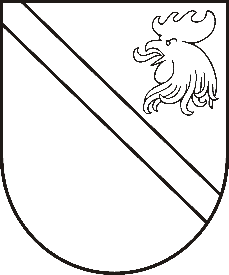 Reģ. Nr. 90000054572Saieta laukums 1, Madona, Madonas novads, LV-4801 t. 64860090, fakss 64860079, e-pasts: dome@madona.lv ___________________________________________________________________________MADONAS NOVADA PAŠVALDĪBAS DOMESLĒMUMSMadonā2018.gada 27.jūnijā								Nr.268									(protokols Nr.11, 19.p.)Par līdzfinansējuma piešķiršanu biedrības “Par aktīvu dzīvesveidu” apstiprinātajam LEADER programmas projektam “Konkurētspējas palielināšana Madonas novadā”	Madonas novada pašvaldība 2018. gada 28. maijā ir saņēmusi biedrības “Par aktīvu dzīvesveidu” iesniegumu ar lūgumu nodrošināt projektam “Konkurētspējas palielināšana Madonas novadā” līdzfinansējumu 10 % apmērā no projekta kopējām attiecināmajām izmaksām.	Projekta mērķis ir iegādāties papildus aprīkojumu – tramplīnu un slaidu komplektu, piekabi, kas nodrošinātu esošā pakalpojuma uzlabošanu, kā arī izveidot jaunu pakalpojumu, paredzot iegādāties SUP dēļu komplektu.	Projekta kopējās izmaksas - EUR 20 586,66.	Projekta attiecināmās izmaksas -  EUR 20 0000.	Līdzfinansējums (10 %) – EUR 2 000,00.Noklausījusies projektu sagatavošanas un ieviešanas speciālistes I.Kārkliņas sniegto informāciju, ņemot vērā 19.06.2018. Finanšu un attīstības komitejas atzinumu, atklāti balsojot: PAR – 11 (Zigfrīds Gora, Ivars Miķelsons, Antra Gotlaufa, Artūrs Grandāns, Gunārs Ikaunieks, Valda Kļaviņa, Andris Sakne, Rihards Saulītis, Inese Strode, Aleksandrs Šrubs, Gatis Teilis), PRET – NAV,  ATTURAS – NAV, Madonas novada pašvaldības dome  NOLEMJ:Atbalstīt biedrības „Par aktīvu dzīvesveidu” projektu „Konkurētspējas palielināšana Madonas novadā”, piešķirot līdzfinansējumu 10% apmērā – EUR  2 000,00 no Madonas novada pašvaldības budžeta nesadalītajiem līdzekļiem. Domes priekšsēdētāja vietnieks					Z.Gora